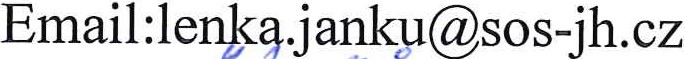      									 Střední škola a Střední odborné učilištěJáchymova 478377 43 Jindřichův HradecSOUHLAS S INKASEM – žádost	IČ: 60816899Žádáme Vás, abyste platby za stravování (+ ubytování) Příjmení a jméno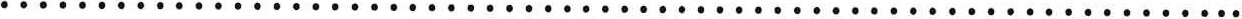 telefon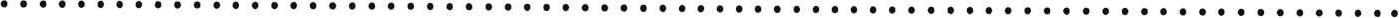 Email………………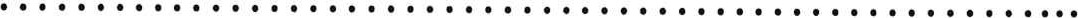 vybírali z mého účtu:název banky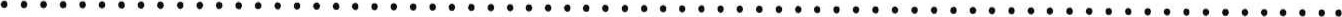 číslo účtu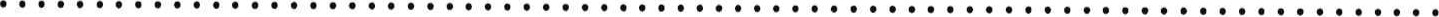 Zajistím u své banky souhlas s inkasem ve prospěch účtu číslo: 19-0294260237, kód banky 0100:Zavazuji se, že v případě nedostatku finančních prostředků na účtu nebo při změně či zrušení účtu, tuto skutečnost nahlásím vedoucí školní jídelny a vzniklé nedostatky uhradím ihned jednorázovým příkazem nebo hotově v kanceláři vedoucí školní jídelny. Limit měsíčního inkasa, musí být dostatečně veliký, aby nedocházelo k zamítnutí a neprovedení inkasa.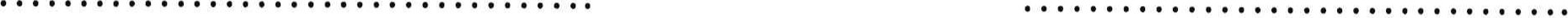 	   razítko a podpis banky                                               datum a podpis plátceŠkolní jídelna upozorňuje, že stravné za snídani činí 17,- Kč, dopolední svačinu 7,- Kč, oběd 37,- Kč, odpolední svačinu 11,- Kč, večeři 21,- Kč a večeři2 16,- Kč. Za ubytování v Domově Mládeže je měsíční poplatek 900,- Kč (1100,-). Za internátní celodenní stravování + ubytování zaplatíte za 1 měsíc cca Kč 3.500,- až 4.000,-Zaměstnanci (za odpracované nejméně 4 hodiny/den) 29,-Cizí strávníci (+zaměstnanci bez nároku na FKSP=plná cena) 63,-Důchodci 37,50,-KčStřední odborná školaVedoucí školní jídelnya Střední odborné učilištěLenka JankůJáchymova 478/111377 43 Jindřichův Hradec734/ 578 448 sms